Все для милой мамы!Всю недели пчелки трудились, не покладая рук, готовясь к Дню Матери.  Ребята рисовали портреты своих любимых мам,  приняли участие в оформлении школьной фотовыставки «Очень бабушку мою, маму мамину люблю!» А в классе прошел конкурс выразительного чтения стихов о маме. Победителем конкурса стала Калюжнова Анастасия. Ее чтение понравилось всем ребятам. В заключение конкурса ребята показали подарки, которые приготовили для мам. Каждый постарался вложить в свою работу все  умения и старания, чтобы порадовать своих любимых и дорогих мам.                                               Волшебный мир театра.Все ребята с нетерпением ждут дня матери, чтобы поздравить своих любимых мам и бабушек. Но впереди их ждут новые интересные дела. Пчелки готовятся к театральному выступлению. Вместе с педагогами дополнительного образования Мирошниченко Еленой Викторовной и Макаровой Галиной Геннадьевной  ребята готовят музыкальную постановку «Стрекоза и Муравей». Ребята выступят на отчетном концерте  в МУК КДЦ с. Суворовского.  Впереди ждет сцена и аплодисменты, а сейчас пчелки старательно готовятся к выступлению: учат слова, родители помогают подготовить костюмы. Репетируют ребята на сцене  сельского клуба. Так что всё по настоящему!  Все с нетерпением ждут концерта.Координатор проекта ШНП МБОУ СОШ № 10 Шевченко Ю.А.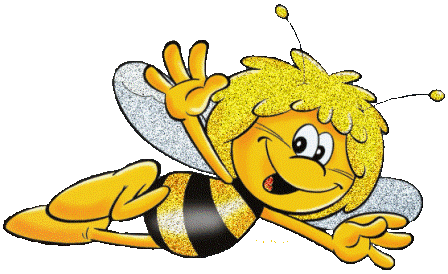 Пусть пчелка и мала, велики  её дела!(ноябрь, 2011 г.)МБОУ СОШ № 10муниципального образованияУсть-Лабинский район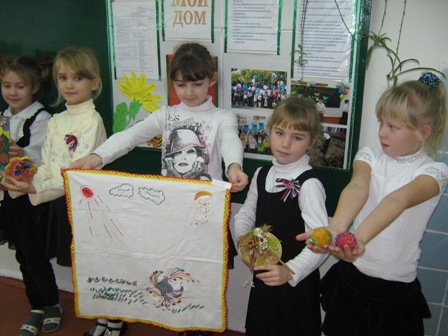  Калюжнова Анастасия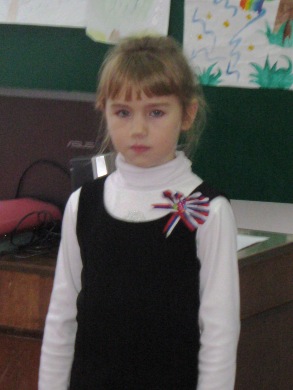 